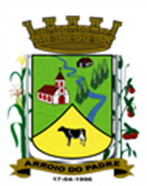 ESTADO DO RIO GRANDE DO SULMUNICÍPIO DE ARROIO DO PADREGABINETE DO PREFEITOMensagem 88/2017ACâmara Municipal de VereadoresSenhor PresidenteSenhores Vereadores	Mais uma vez me dirijo aos Senhores, oportunidade em que lhes encaminho para apreciação o projeto de lei 88/2017.	O projeto de lei 88/2017 busca altera o quadro de servidores públicos municipais alterando a carga horaria do cargo de veterinário, passando de 40 (quarenta) horas semanais para 20 (vinte) horas semanais. 	Esta alteração se justifica porque não há no município demanda por este profissional nas atividades que lhe são próprias. Está em curso, inclusive uma contratação em carga horaria menor a estipulada na Lei 961/2009 e na qual se percebe que sim é possível atender a demanda na carga horaria que está sendo proposta no presente projeto de lei.	Dito isto e certos de que a situação atende o interesse público, até mesmo quanto a despesa de pessoal pois vai evitar que se remunere um profissional por carga horaria que na sua integra como consta atualmente desnecessária, desde já contamos com a aprovação.	Nada mais, para o momento.	Atenciosamente.	Arroio do Padre, 26 de junho de 2017. Leonir Aldrighi BaschiPrefeito MunicipalAo Sr.Rui Carlos PeterPresidente da Câmara Municipal de VereadoresArroio do Padre/RSESTADO DO RIO GRANDE DO SULMUNICÍPIO DE ARROIO DO PADREGABINETE DO PREFEITOPROJETO DE LEI Nº 88 DE 26 DE JUNHO DE 2017.Altera a Lei Municipal Nº 961, de 30 de outubro de 2009, e alterações posteriores, alterando a carga horária do cargo de Médico Veterinário de 40 horas semanais para 20 horas semanais.Art. 1° A presente Lei altera o artigo 3º da Lei Municipal Nº 961, de 30 de outubro de 2009, e alterações posteriores, alterando a carga horária do cargo de Médico Veterinário de 40 horas semanais para 20 horas semanais.Art. 2º O art. 3º da Lei Municipal Nº 961, de 30 de outubro de 2009, passa a vigorar com a seguinte redação: Art. 3º O quadro de cargos de provimento efetivo é integrado pelas seguintes categorias funcionais, com o respectivo número de cargos, carga horária de acordo com o abaixo especificado e os padrões de vencimento são fixados conforme anexo II desta Lei.Art. 3º Mantêm-se inalteradas as demais disposições legais consignadas na Lei Municipal Nº 961, de 30 de outubro de 2009 e alterações posteriores vigentes nesta data. Art. 4º Esta Lei entra em vigor na data de sua publicação.Arroio do Padre, 26 de junho de 2017.Visto TécnicoLoutar PriebSecretário de Administração, Planejamento,Finanças, Gestão e TributosLeonir Aldrighi BaschiPrefeito MunicipalDenominação da categoria funcionalNº de cargosCódigo/Carga HoráriaProcurador 01SE 1 – 40Assistente Social01SE 2 – 40Contador01SE 3 – 40Dentista02SE 4 – 20Enfermeiro02SE 5 – 40Engenheiro Civil01SE 6 – 40Médico03SE 7 – 20Médico Veterinário 01SE 8 – 20Nutricionista01SE 9 – 40Engenheiro Agrônomo 01SE 10 – 40Psicólogo01SE 11 – 40Farmacêutico01SE 12 – 40Fisioterapeuta01SE 13 – 40Dentista – ESF01SE 14 – 40Médico – ESF02SE 15 – 20Agente Administrativo10SE 16 – 40Agente de Tributos01SE 17 – 40Agente Comunitário de Saúde06SE 18 – 40Auxiliar Administrativo08SE 19 – 40Tesoureiro01SE 20 – 40Fiscal01SE 21 – 40Técnico em Contabilidade01SE 22 -- 40Agente de Campo01SE 23 – 40Técnico em Informática01SE 24 – 40Auxiliar de Consultório Dentário01SE 25 – 40Técnico em Enfermagem07SE 26 – 40Auxiliar de Obras e Serviços Públicos12SE 27 – 40Pedreiro01SE 28 – 40Condutor de Máquinas e/ou Veículos23SE 29 – 40Agente de Serviços Gerais20SE 30 – 40Vigia01SE 31 – 40Secretário de Escola01SE 32 – 40Auxiliar de Disciplina03SE 33 – 40Atendente de Educação Infantil07SE 34 – 40Médico ESF02SE 35 — 20Médico02SE 36 – 15Médico03SE 37 – 12Enfermeiro01SE 38 — 20Médico especializado em ginecologia e obstetrícia 01SE 39 — 04Médico especializado em Pediatria01SE 40 — 04Agente de Controle Interno01SE 41—15Médico Cardiologista01SE 42 – 04Gari02SE 43 - 40